               SNELSTARTGIDS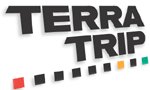 InstallatieWe raden u aan onze gedetailleerde installatiehandleiding te downloaden en te volgen vanaf www.terratrip.com/manuals.htmSluit de voedingskabel aan op de 12 volt voeding van het voertuig, gebruik de meegeleverde zekering van 2 ampère. Bij het aansluiten van RZU (remote zeroing unit) en sondes moet u  de kabels aansluiten op de achterkant van de GeoTrip® met behulp van de 12-weg connector.RZU – Sluit voor voet- en handafstandsbediening de draden aan volgens onderstaand schema.Sondes op voertuig monteren  Zie de volledige gebruikershandleiding op www.terratrip.com/manuals.htmUw GeoTrip® instellen.1. Taal selecteren
Met het apparaat UIT. Houd MENU ingedrukt, druk op POWER en laat los, laat de MENU-toets één keer los talen worden weergegeven. Selecteer nu de taal met /\\/ op het toetsenbord en druk op ENTER2. Stel eenheden in, km/m
Druk op MENU, gebruik de /\ \/ toetsen om INSTELLINGEN te selecteren. Gebruik de pijltjestoetsen om 'Eenheden instellen' te selecteren. Druk op ENTER om eenheden wijzigen (km of mijlen). Druk op MENU om af te sluiten.3. Kalibratie van sondes
U moet de eenheden (km of mijl) instellen zoals hierboven.A. Geen kalibratie vereist bij gebruik van GPS zonder andere sondes.B. Sondes kalibreren met ingebouwde GPS.
1. Selecteer sonde 1 of 2 met de knop SONDE. – Knop ingedrukt houden tot er een G gaat branden.
2. Druk op MENU, selecteer KALIBRATIE en selecteer ‘CAL by GPS’.
3. Druk op ENTER.
4. Volg nu de instructies op het scherm. Verlaat op elk moment met MENU.C. Sondes kalibreren zonder GPS.
1. Selecteer sonde 1 of 2 met de knop SONDE.
2. Druk op MENU, selecteer KALIBRATIE en selecteer ‘AUTOKAL’.
3. Druk op ENTER.
4. Volg nu de instructies op het scherm. Verlaat op elk moment met MENU.4. Uw GeoTrip® gebruiken* SONDE - selecteert sonde 1, 2 of GPS (2 seconden indrukken voor GPS-sonde). Sonde uit geeft aan dat alle sondes UIT zijn.* SCHERM – Er zijn 3 schermen met verschillende gegevens. Het gebruikte scherm wordt aangegeven met een Pictogram in het midden van het scherm. Door op SCREEN te drukken, bladert u door de verschillende schermen. DIST - toont Totaal & Interval Afstand. 
TIME - toont de tijd van de dag en stopwatch.  
TSD 1  - -TSD 4 - toont TSD schermen, met /\\/ doorloopt u de schermen TSD1 tot TSD4 * AFSTANDSBEDIENING – Wijzigt het weergegeven scherm op het optionele afstandsbeeldscherm. Houd ingedrukt REMOTE om te wisselen tussen intervalafstand, snelheid en gemiddelde snelheid.* FRZ (Split freeze) – Druk op FRZ, geef nullen weer en bevriest afstand in TSD/DIST-modus.
Druk nogmaals op FRZ om opnieuw samenvoegen weer te geven.* DIS SET – Maakt aanpassing van de totale afstand mogelijk. Druk op DIS SET en voer een nieuwe afstand in. Druk op ENTER om te accepteren of wacht 3 seconden totdat het display terugkeert naar de oorspronkelijke instelling.* DIS FLY – Maakt een snelle aanpassing van de weergave van de totale afstand mogelijk. Druk op \/ /\ om op honderdsten aan te passen.  Druk op DIS FLY en de 10-den kunnen worden aangepast.* +/- – Schakelt tussen optellen en aftellen (Count - wordt weergegeven bij aftellen).